Областное государственное бюджетное профессиональное образовательное учреждение «Рязанский политехнический колледж»Лабораторная работа №5на тему: «Реализация архитектуры на базе объектно-реляционного отображения с типизированными объектами» по дисциплинеМДК.03.01 Технология разработки ПОдля специальности 09.02.03 Программирование в компьютерных системахВыполнил: студентка III курсагруппы № 97Ляпустина А.П.Проверила: Калашникова В. В.____________________Рязань 2016Реализация архитектуры на базе объектно-реляционного отображения с типизированными объектамиЦель работы – сформировать навыки:Работы в программе ArisToolset;Нахождения и исправления ошибок в схемах;Создания различных диаграмм.Диаграмма 1.Данная диаграмма описывает процесс обработки списка в отделе ИТ. 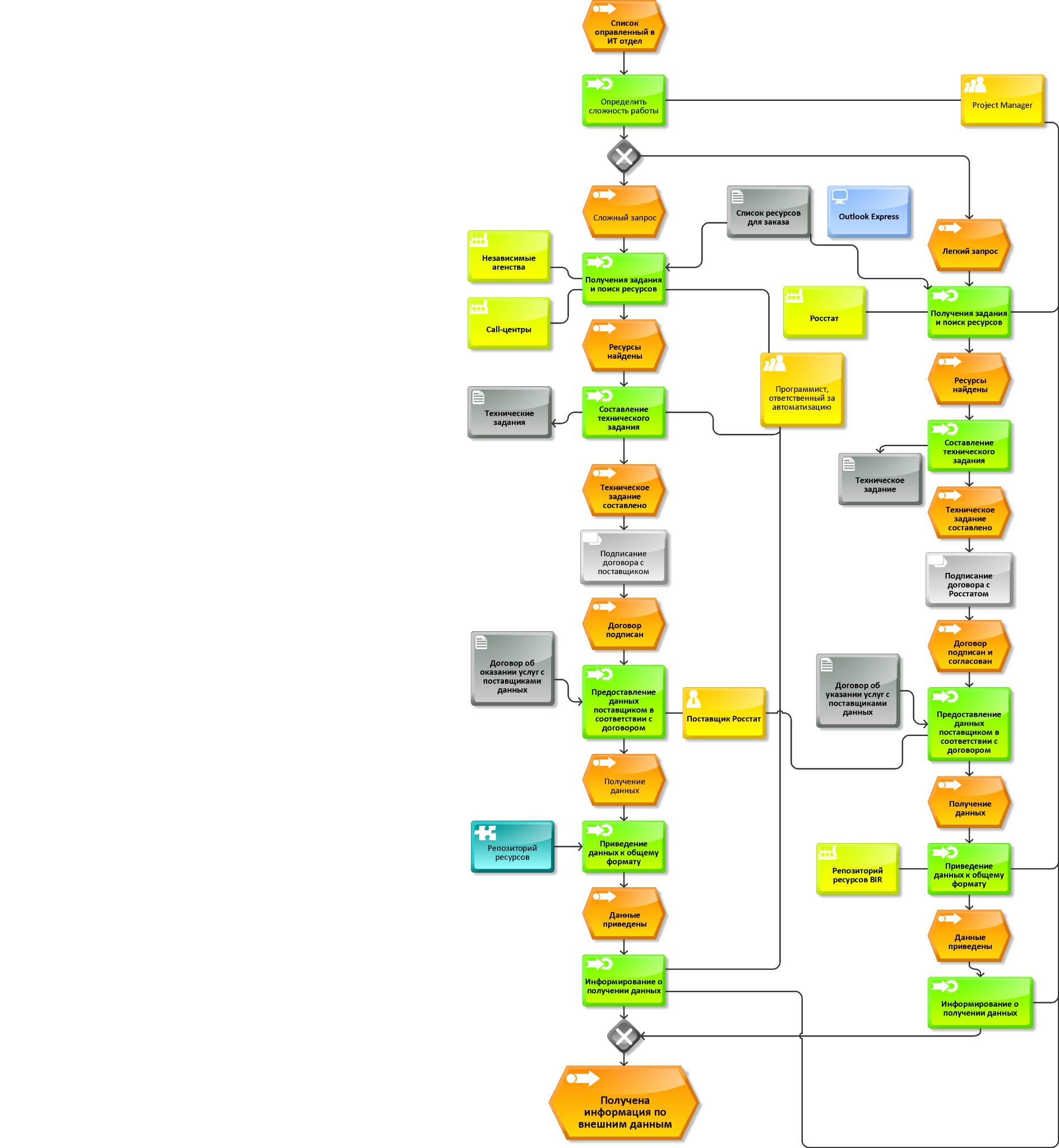 Ошибки диаграммы: текст не умещается в блоках и имеет форматирование по ширине (по центру), связь между блоками описана штрихпунктирной линией.Диаграмма 2.Данная диаграмма описывает процесс создания договора строительства между клиентом и фирмой с учетом всех форм рисков и требований.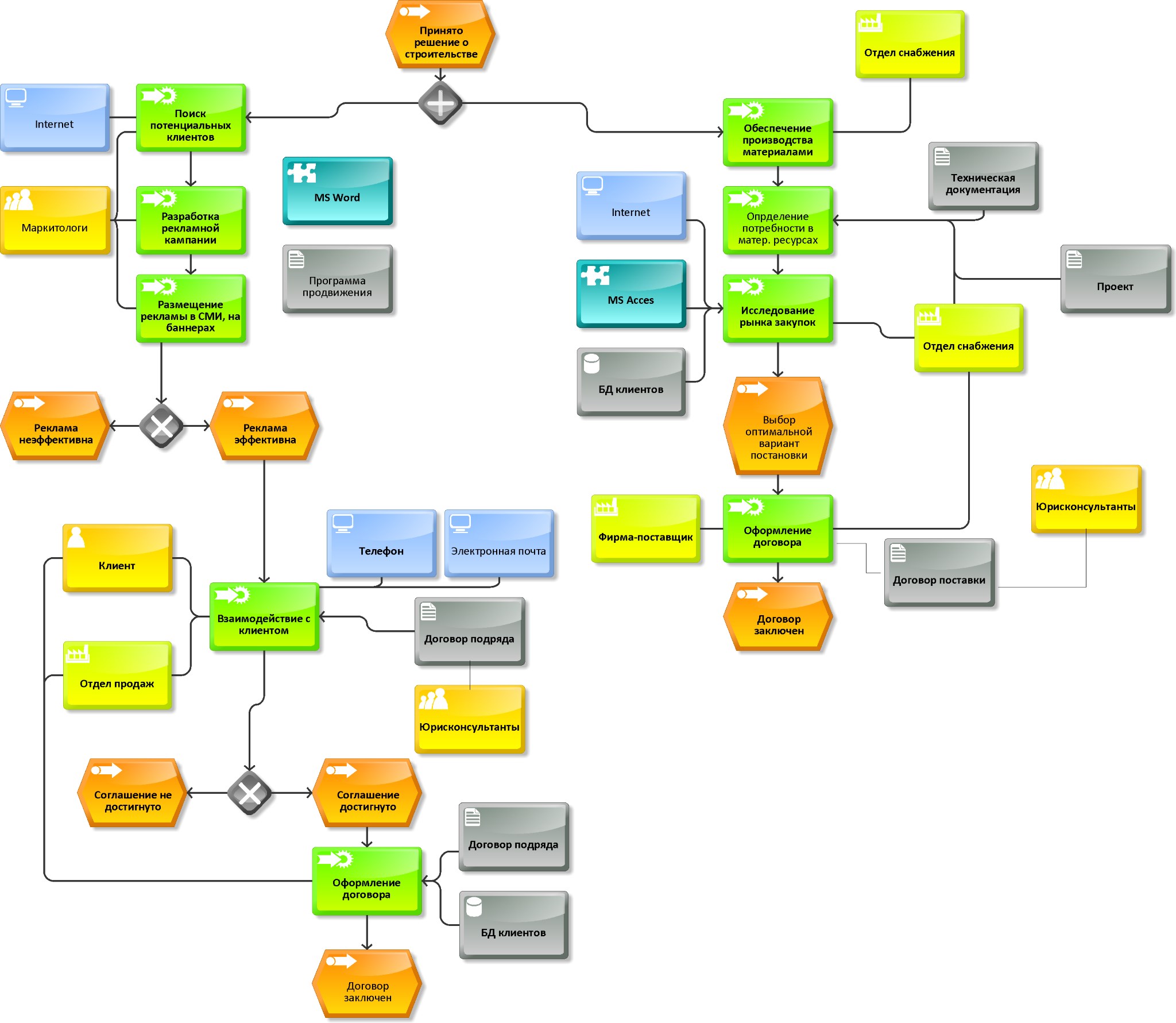 Ошибки диаграммы: указаны неподходящие блоки при составлении диаграммы, некоторые процессы описаны не полностью.Диаграмма 3.Данная диаграмма описывает организационную структуру банка.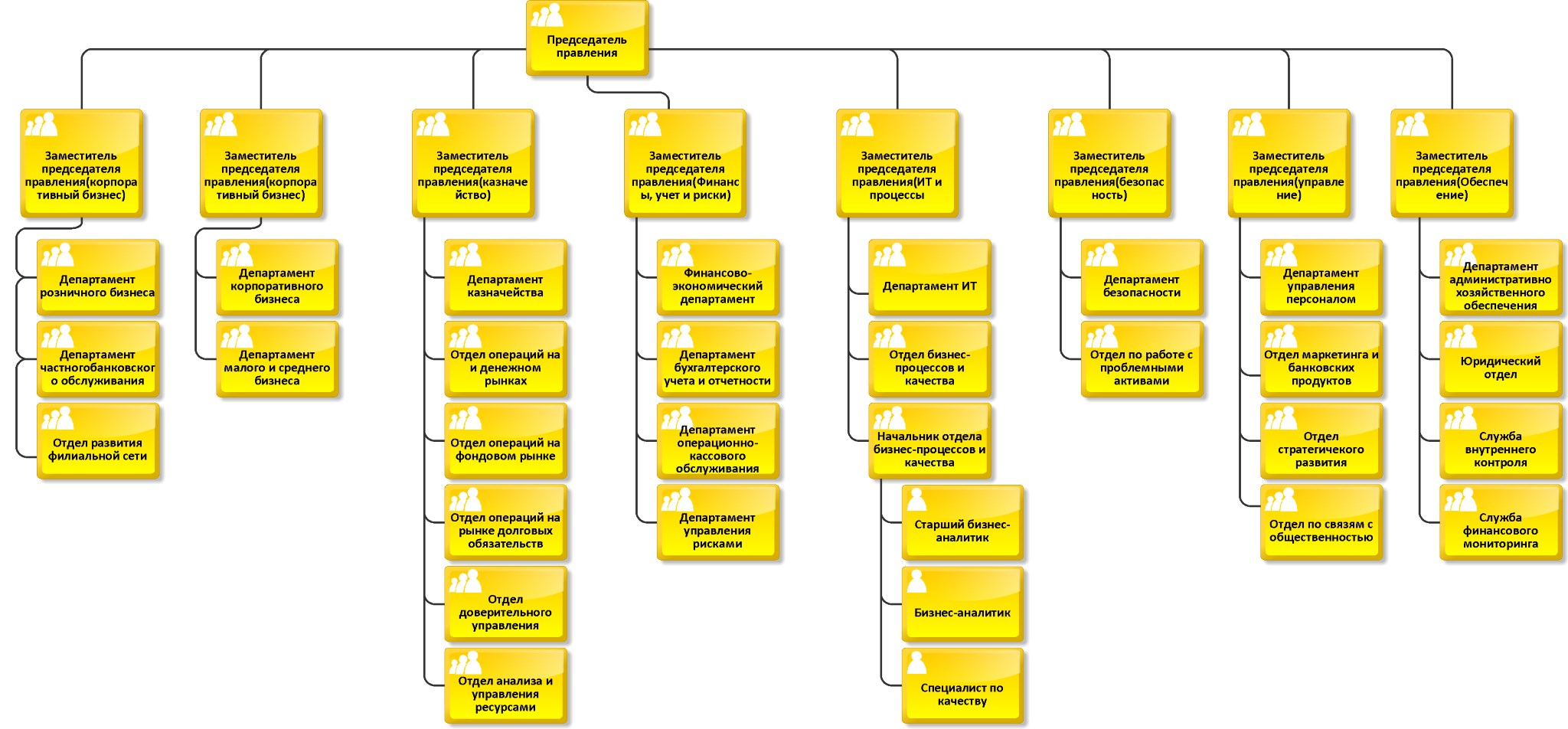 Ошибка диаграммы: текст не умещается в блоках.Диаграмма 4.Данная диаграмма описывает, как формируется заявка на комплектацию.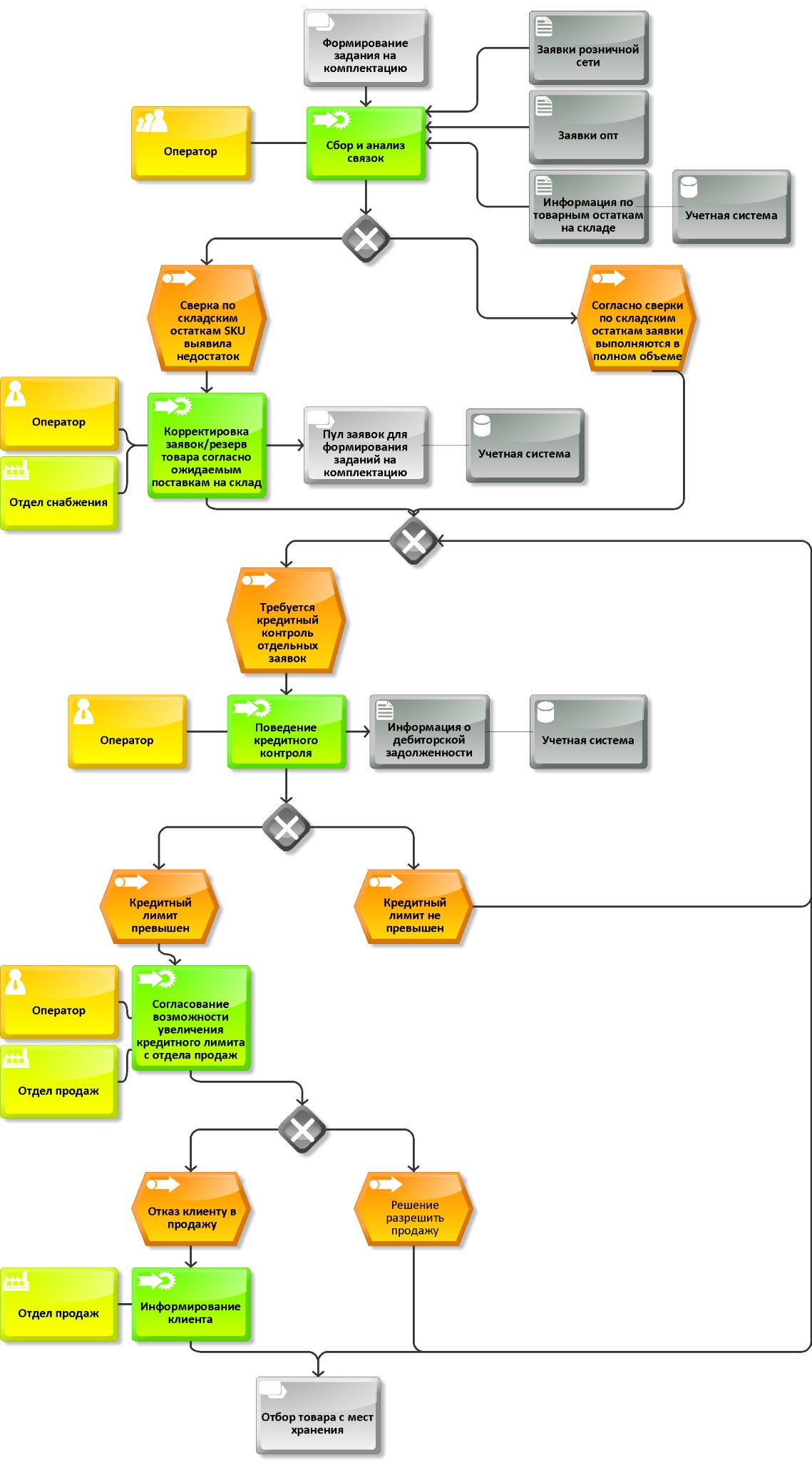 Ошибки диаграммы: текст не умещается в блоках, сотрудники указаны в недопустимых блоках, в связи между некоторыми блоками допущена логическая ошибка.Диаграмма 5.Данная диаграмма показывает как формируется отчет продаж и вычисляется спрос на товар.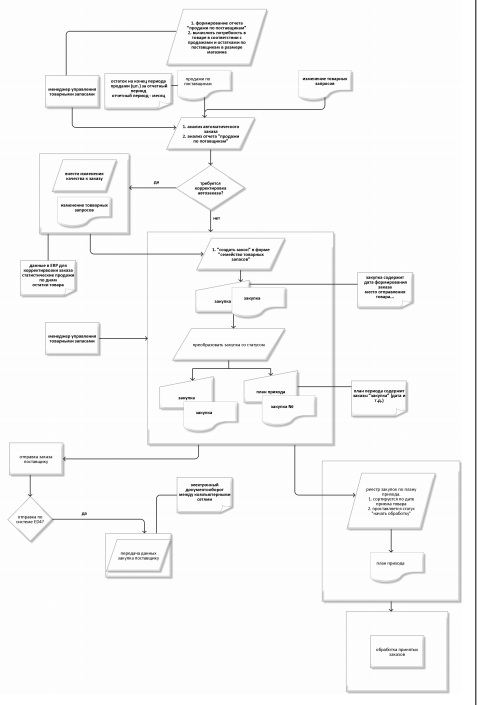 Ошибка диаграммы: текст имеет форматирование по левому краю.Диаграмма 6.Данная диаграмма описывает организационную структуру Коломенского завода.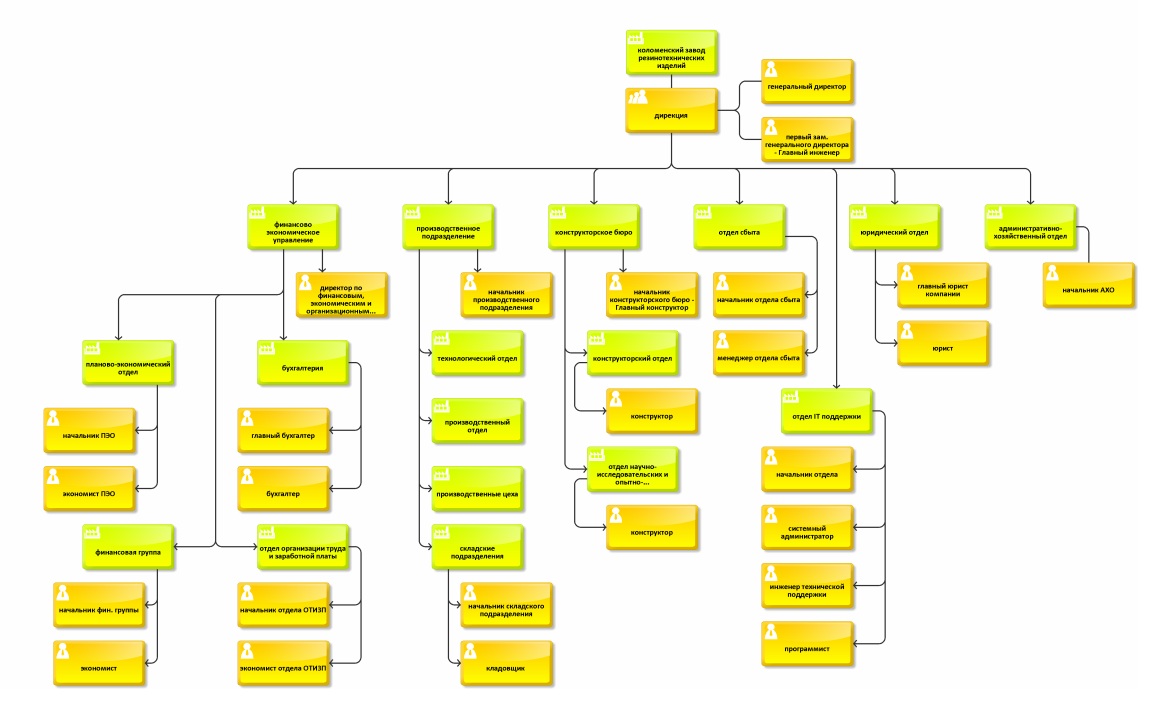 Ошибки диаграммы: текст не умещается в блоках, некоторые отделы указаны в неправильных блоках.Диаграмма 7.Данная диаграмма описывает процесс записи документа после проверки в архив и указывает ответственное лицо за некоторые процессы.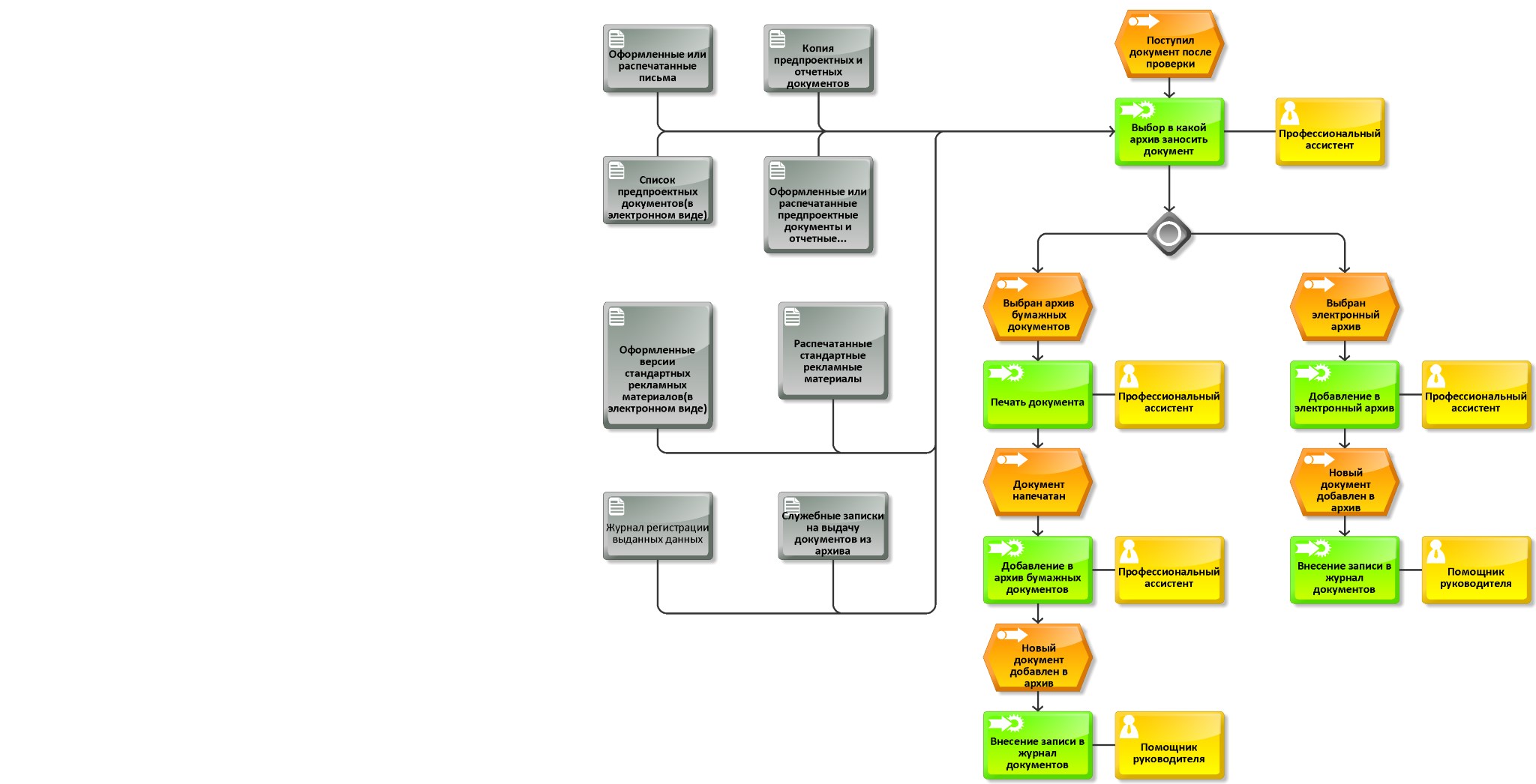 